Penerapan Sistem Pakar Dalam MendiagnosaKerusakan Printer Dot Marix Dengan Menggunakan Metode Certainty FactorHartoni Sagala *, Syaifull Nur Arif **, Muhammad Syaifuddin *** Program StudiSistemInformasi, STMIK Triguna Dharma** Program StudiSistemInformasi, STMIK Triguna DharmaPENDAHULUANSeiring dengan berkembangnya teknologi, khususnya di bidang sistem informasi, permasalahan kerusakan printer juga menjadi masalah yang cukup serius, Ini dapat dimaklumi mengingat banyaknya user yang kurang memiliki pengetahuan tentang printer, khususnya dalam menangani printer yang mengalami kerusakan yang terjadi belum tentu rumit dan tidak dapat diperbaiki sendiri. Sehingga sistem pakar ini diharapkan dapat menekan waktu dan biaya untuk mengatasi masalah-masalah kerusakan printerPrinter dot matrix adalah pencetak yang resolusi cetaknya masih sangat rendah. Bahkan, printer dot matrik memiliki suara yang cenderung keras ketika sedang mencetak. Selain itu, kualitas gambar yang dihasilkan dari printer tersebut kurang baik. Hal tersebut bisa terlihat dari hasil gambar yang terlihat seperti titik-titik yang saling berhubungan Pada umumnya, printer jenis dot matrix juga hanya mempunyai satu warna, yaitu warna hitam. Printer jenis ini tergolong jenis printer yang mencetak ke kertas dengan cara “langsung”. Artinya, printer langsung “mengetuk” pita tinta yang berhadapan sama kertas.KAJIAN PUSTAKA2.1    Pengertian Sistem PakarSistem pakar merupakan sebuah sistem berbasis komputer yang menggunakan pengetahuan manusia yang dimasukkan ke dalam komputer untuk memecahkan berbagai masalah yang biasanya diselesaikan oleh seorang pakar. Implementasi sistem pakar dilakukan di berbagai bidang, salah satunya pada bidang engineering untuk mendiagnosa kerusakan pada sepeda Mesin Konika dengan sistem bahan bakar konvensional[4]. Sistem pakar adalah sistem berbasis komputer yang menggunakan pengetahuan, fakta, dan tehnik penalaran dalam memecahkan masalah yang biasanya hanya dapat dipecahkan oleh seorang pakar dalam bidang tersebut Sistem Pakar memberikan nilai tambah pada teknologi untuk membantu dalam menangani era informasi yang semakin canggih[5].2.2    Certainty FactorMetode Certainty factor digunakan ketika menghadapi suatu masalah yang jawabannya tidak pasti. Ketidakpastian ini bisa merupakan probabilitas. Metode ini diperkenalkan oleh Shortlife Buchanan pada tahun 1970-an. Beliau menggunakan metode ini saat melakukan diagnosis dan terapi terhadap penyakit meningitis dan infeksi darahUntuk megakomodasi  hal ini kita menggunakan Certainty factor(CF) guna menggambarkan tingkat keyakinan pakar terhadap masalah yang dihadapi.Metode‘Net Belief“ yang diusulkan oleh E.H Shortliffe dan B.G BuchananCF(rule)=MB(H,E)-MD(H,E)Dimana :CF (Rule)	= Faktor kepastianMB (H,E) 	= Measure of Belief (ukuran kepercayaan) terhadap hipotesis H, jika diberikan evidence E (antara 0 dan 1)MD(H,E)	=	Measure of Disbelief, (ukuran ketidakpercayaan) terhadap Evidence H, jika diberikan evidence E (antara 0 dan 1)P(H) 	= 	Probabilitas kebenaran hipotesis HP(H|E) 	= 	Probabilitas bahwa H benar karena fakta EPrinter Dot MatrixPencetakan Dot Matrix , adalah proses pencetakan komputer di mana tinta diterapkan ke permukaan menggunakan dot matrix resolusi rendah untuk tata letak. printer dot matrix biasanya menggunakan print head yang bergerak bolak-balik atau dalam gerakan naik-turun pada halaman dan mencetak berdasarkan dampak, menabrak pita kain yang direndam tinta pada kertas, seperti mekanisme cetak pada mesin tik atau printer garis.
	METODOLOGI PENELITIAN Metode PenelitianBerikut metode penelitian yang digunakan dalam penelitian ini adalahObservasiObservasi adalah aktivitas terhadap suatu proses atau objek dengan maksud merasakan dan kemudian memahami pengetahuan dari sebuah fenomena berdasarkan pengetahuan dan gagasan yang sudah diketahui sebelumnya, untuk mendapatkan informasi-informasi yang dibutuhkan untuk melanjutkan suatu penelitian. Di dalam penelitian, observasi dapat dilakukan dengan tes, kuesioner, rekaman gambar dan rekaman suara. Data yang diperoleh dalam penelitian ini adalah data primer yang merupakann data yang diperoleh cera langsung dari pakar/teknisi Printer Dot matrix.WawancaraWawancara merupakan percakapan antara dua orang atau lebih dan  berlangsung antara narasumber dan pewawancara. Dalam wawancara bebas, pewawancara bebas menanyakan apa saja kepada responden, namun harus diperhatikan bahwa pertanyaan itu berhubungan dengan data-data yang diinginkan. Jika tidak hati-hati, kadang-kadang arah pertanyaan tidak terkendali. Sikap yang baik biasanya mengundang simpatik dan akan membuat suasana wawancara akan berlangsung akrab alias komunikatif. Tujuan dari wawancara adalah untuk mendapatkan informasi yang tepat dari narasumber yang terpercaya. Dalam hal ini peneliti melakukan wawancara langsung terhadap pakar / teknisi Printer Dot matrix.Dengan cara perhitungannya yaitu dimana data gejala yang telah dipilih sebelumnya akan dihitung nilai MB dan MD nya untuk mengetahui nilai CF dari kerusakan yang dipengaruhi oleh gejala tersebut.	Rumus umum untuk menentukan nilai CF adalah sebagai berikut :			CF(H,E) = MB(H,E) – MD(H,E)	CF(H,E1^E2) = CF(H,E1) + CF(H,E2) *  (1-CF[H,E1])Tabel 3.5 Tabel Nilai CFDalam pengujian sistem, seseorang berkonsultasi mengenai kerusakan Printer Dot matrix yang dialami seperti di bawah ini : 
Tabel 3.6 Tabel PengujianMelakukan Perhitungan Certainty Factor Power Supply pada G2Karena pada Power Supply  hanya ada satu gejala maka digunakan rumus gejala tunggal yaitu:CF[H,E] 	= MB[H,E] – MD[H,E]CF	= MB(G2) – MD(G2)	= 0,55 – 0,45	= 0,1Persentase	= 0,1 * 100%	= 10%Sensor Head pada G2 ,G4 dan G6CF(H,E1^E2) = CF(H,E2) + CF(H,E4) *  (1-CF[H,E2])CF(G2,G4) 	= 0,1 + (0,8* (1-0,1))CF(G2,G4) 	= 0,1+ 0,72CF(G2,G4)	= 0,82…oldKarena gejala yang dipilih pada kerusakan sensor head lebih dari 2 maka menggunakan CF Combine :CF combine CF[H,E] old,G6	= CF[H,E] old + CF[H,E]6 * (1- CF[H,E] old)	= 0,82 + 0,6 * (1-0,82)	= 0,82 + 0,108	= 0,92Persentase 	= 0,92 * 100%	= 92% Dinamo Carrikx pada G3Karena pada Dinamo Carrikx hanya ada satu gejala maka digunakan rumus gejala tunggal yaitu:CF[H,E] 	= MB[H,E] – MD[H,E]CF	= MB(G3) – MD(G3)	= 0,6 - 0,3	= 0,3Persentase 	= 0,3 * 100%	= 30%Head Printer pada G2,G4 dan G8CF(H,E1^E2) = CF(H,E2) + CF(H,E4) *  (1-CF[H,E2)CF(G2,G4) 	= 0,1 + 0,8 * (1-0,1))CF(G2,G4) 	= 0,1 + 0,72CF(G2,G4) 	= 0,82…oldKarena gejala yang dipilih pada kerusakan head printer lebih dari 2 maka menggunakan CF  Combine :CF combine CF[H,E] old,G8	= CF[H,E] old + CF[H,E]8 * (1- CF[H,E] old)	= 0,82 + 0,4 * (1-0,82)	= 0,82 + 0,072	= 0,89Persentase 	= 0,89 * 100%	= 89%Maka dari hasil perhitungan dapat disimpulkan nilai CF untuk jenis kerusakan Printer Dot matrix yang memiliki nilai CF terbesar adalah Kerusakan Pada Sensor Head sebesar 0,92 atau 92% tingkat kepastian.Implementasi Dan PengujianImplementasi merupakan tahap dimana aplikasi siap untuk dioperasikan pada keadaan yang sebenarnya sesuai dari hasil analisis dan perancangan yang dilakukan, sehingga akan diketahui apakah sistem atau aplikasi yang dirancang benar-benar dapat menghasilkan tujuan yang dicapai. Aplikasi Sistem Pakar ini  dilengkapi  dengan  user interface yang menarik dan bertujuan untuk memudahkan pengguna dalam menggunakannya. Pada aplikasi ini memiliki interface atau desain form yang terdiri dari form Login, form menu utama, form kerusakan, form gejala, form Basis Aturan, Form Diagnosa, dan form laporan.Form LoginForm Login digunakan untuk mengamankan aplikasi agar tidak sembarangan orang bisa menggunakannya.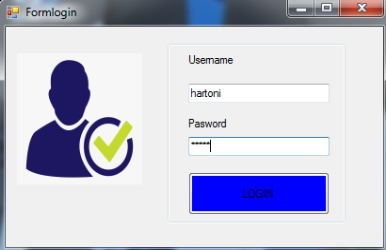 Gambar 5.1 Form LoginForm Menu UtamaForm Menu Utama digunakan sebagai penghubung untuk Form Kerusakan, Form Gejala, Form Basis Aturan, Form Diagnosa, dan Form Laporan. Berikut ini adalah tampilan dari form menu utama.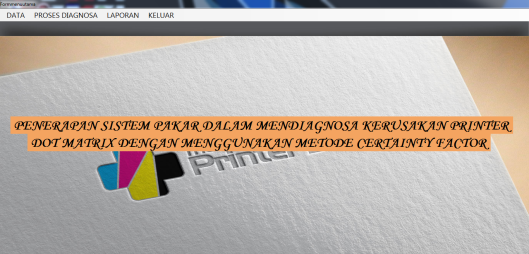 Gambar 5.2 Form Menu UtamaForm Data KerusakanForm Data Kerusakan adalah form yang berfungsi untuk mengelola data Kerusakan Printer Dot Matrix yang ada pada Sistem. Pada form ini, user dapat menginputkan data Kerusakan baru atau menghapus serta mengubah data Kerusakan.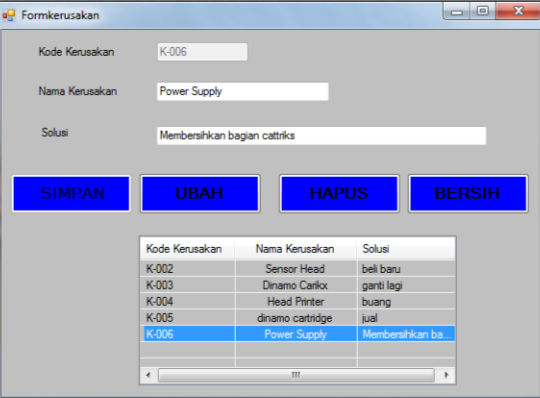 Gambar 5.3 Form Data KerusakanForm Data GejalaForm Data Gejala adalah Form yang digunakan untuk mengelola data Gejala Kerusakan Printer Dot Matrix yang ada pada Sistem. Berikut adalah tampilan form Data Gejala: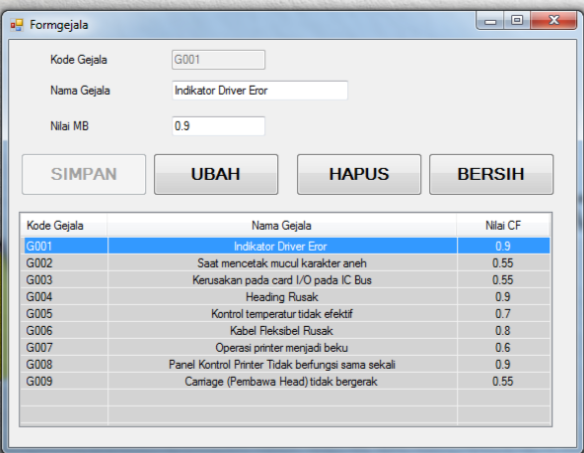 Gambar 5.4 Form Data GejalaForm Basis AturanForm Basis Aturan adalah Form yang digunakan untuk mengelola data hubungan antara Gejala dan Kerusakan (rule) pada Printer Dot Matrix  yang tersimpan pada Sistem. Berikut adalah tampilan form Basis Aturan: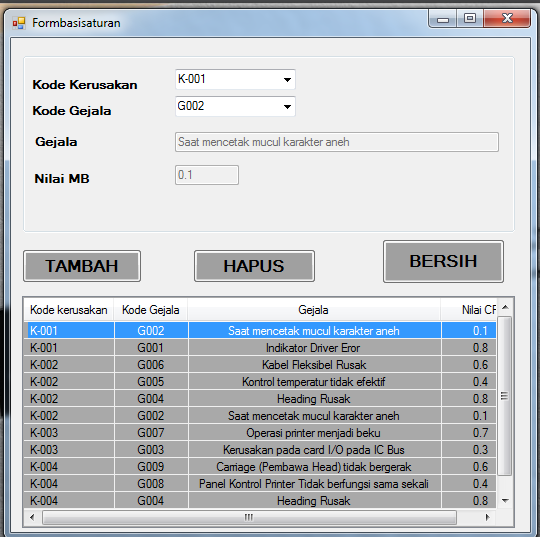 Gambar 5.5 Form Basis AturanForm DiagnosaForm Diagnosa adalah form yang akan digunakan oleh user untuk Menghitung gejala yang dipilih dengan menggunakan algoritma Certainty Factor yang nantinya akan menghasilkan hasil Diagnosa Kerusakan Printer Dot Matrix.  Berikut ini adalah tampilan dari Form Diagnosa: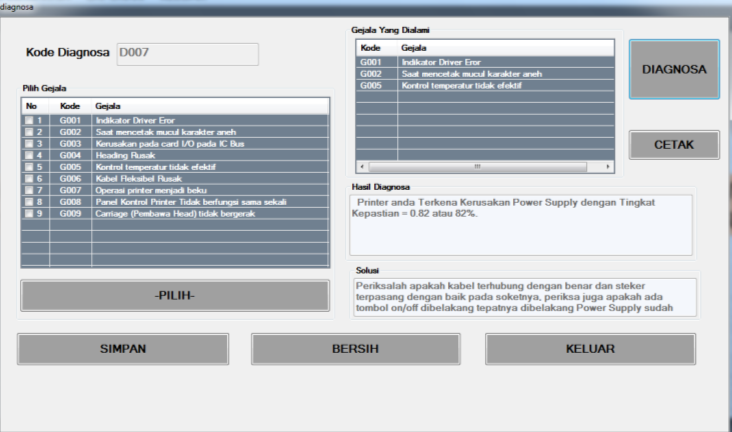 Gambar 5.6 Form Diagnosa6. Form Laporan 	Berikut adalah hasil laporan Diagnosa dari proses yang telah dilakukan sebelumnya: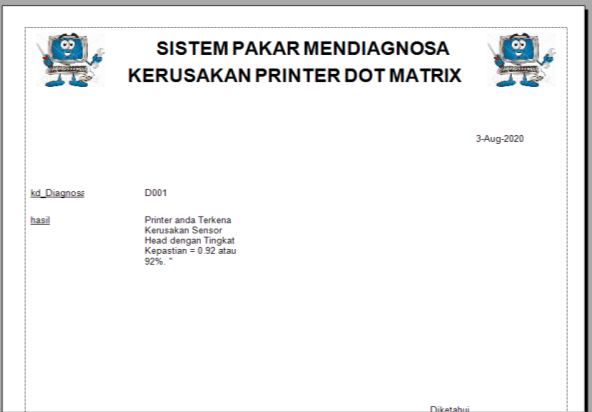 Gambar 3.5 Form Laporan4   KesimpulanBerdasarkan analisa pada permasalahan yang terjadi dalam kasus yang diangkat tentang mendiagnosa kerusakan printer Dot Matrix menggunakan metode Certainty Factor, maka dapat ditarik kesimpulan sebagai berikut :Berdasarkan hasil penelitian yang telah dilakukan sebelumnya, Metode Certainty Factor dapat diterapkan kedalam sebuah aplikasi agar dapat mendeteksi kerusakan Printer Dot Matrix dengan baik, untuk itu ada 3 hal yang sangat penting agar pengetahuan pakar dapat diolah dengan metode Certainty Factor dan berjalan baik pada aplikasi desktop yaitu, data gejala, data  kerusakan dan data basis aturan.Dalam merancang sistem pakar mendiagnosa kerusakan printer Dot Matrix dengan Metode Certainty Factor dilakukan dengan menggunakan pemodelan UML terlebih dahulu, dengan kata lain sistem pakar digambarkan pada bentuk Use Case Diagram, Activity Diagram dan Class Diagram. Kemudian dilakukan pengkodean dengan perancangan tersebut kedalam bentuk Desktop Programming.Aplikasi sistem pakar Mendiagnosa Kerusakan Printer Dot Matrix dengan Metode Certainty Factor diuji dan diimplementasikan dengan membandingkan penyelesaian kasus kerusakan Printer Dot Matris yang dikerjakan oleh sistem dan seorang Teknisi atau mekanik.UCAPAN TERIMA KASIH Puji Syukur kepada Tuhan Yang Maha Esa atas karunia-Nya, dengan kasih sayang dan kekuatan-Nya dalam menyelesaikan karya tulis ini sebagai skripsi dengan judul : “Penerapan sistem pakar dalam mendiagnosa kersakan printer dot matrix dengan mengunakan metode Certainty Factor”. dapat diselesaikan dengan tepat pada waktu yang telah ditentukan. Terima kasih tak terhingga kepada kedua orang tua tercinta Bapak Aman Sagala dan Lisda Sinaga yang telah memberikan Doa dan dukungan baik secara moral maupun material sehingga mampu menyelesaikan pendidikan dari tingakat sekolah dasar sampai bangku perkulihaan dengan baik. REFERENSII. 	Agustina and D. Haryanto, “Sistem Pakar Diagnosis Kerusakan Pada Printer  Ink Jet Dengan Menggunakan Metode  Forward Chaining,” J. Manaj. dan Tek. Inform., vol. 1, no. 1, 2018.[2] 	G. Devanley and H. Guenoche, “Imperfections in shock tube flows,” Astronaut. Acta, vol. 15, no. 5–6, pp. 531–536, 1970.[3]	H. T. Sihotang, “Sistem Pakar Mendiagnosa Penyakit Kolesterol Pada Remaja Dengan Metode Certainty Factor (Cf) Berbasis Web,” J. Mantik Penusa, vol. 15, no. 1, pp. 16–23, 2014.[4] 	B. P. Kartika et al., “SISTEM PAKAR DIAGNOSA PENYAKIT GINJAL MENGGUNAKAN,” vol. 2015, pp. 12–17, 2015.[5]	A. Sulistyohati, T. Hidayat, K. Kunci: Ginjal, S. Pakar, and M. Dempster-Shafer, “Aplikasi Sistem Pakar Diagnosa Penyakit Ginjal Dengan Metode Dempster-Shafer,” Semin. Nas. Apl. Teknol. Inf., vol. 2008, no. Snati, pp. 1907–5022, 2008.BIOGRAFI PENULISArticle InfoABSTRACT	Article History:-Kerusakan pada Printer dot matrix terjadi akibat kelalaian dalam melakukan perawatan. Oleh karena itu dalam penggunaan Printer Dot Matrix kemungkinan besar membutuhkan perawatan rutin, hal inilah yang mendorong pembangunan sistem pakar untuk mengidentifikasi kerusakan Printer Dot MatrixPada permasalahan yang dibahas, dapat menerapkan Sistem Pakar salah satunya ialah metode Certainty Factor. Dengan Mendiagnosa kerusakan printer dot matrix pada DOKTER KOMPUTER Medan bertujuan untuk membantu para pemilik Printer dot matrix mengetahui gejala - gejala kerusakan yang dialami.Hasil penelitian pada aplikasi sistem pakar mendiagnosa kerusakan printer Dot Matrix dengan Metode Certainty Factor Menyimpulkan Kerusakan yang dialami pada  Printer Dot Matrix tersebut adalah kerusakan Printer Dot Matrix yang memiliki nilai CF terbesar adalah Kerusakan Pada Sensor Head sebesar 0,92 atau 92% tingkat kepastian Keyword:Sistem Pakar, CertaintyFactor,  Dot MATRIX, Desktop Kerusakan pada Printer dot matrix terjadi akibat kelalaian dalam melakukan perawatan. Oleh karena itu dalam penggunaan Printer Dot Matrix kemungkinan besar membutuhkan perawatan rutin, hal inilah yang mendorong pembangunan sistem pakar untuk mengidentifikasi kerusakan Printer Dot MatrixPada permasalahan yang dibahas, dapat menerapkan Sistem Pakar salah satunya ialah metode Certainty Factor. Dengan Mendiagnosa kerusakan printer dot matrix pada DOKTER KOMPUTER Medan bertujuan untuk membantu para pemilik Printer dot matrix mengetahui gejala - gejala kerusakan yang dialami.Hasil penelitian pada aplikasi sistem pakar mendiagnosa kerusakan printer Dot Matrix dengan Metode Certainty Factor Menyimpulkan Kerusakan yang dialami pada  Printer Dot Matrix tersebut adalah kerusakan Printer Dot Matrix yang memiliki nilai CF terbesar adalah Kerusakan Pada Sensor Head sebesar 0,92 atau 92% tingkat kepastian Keyword:Sistem Pakar, CertaintyFactor,  Dot MATRIX, Desktop Copyright © 2020 STMIK Triguna Dharma. 
All rights reserved.Corresponding Author :Nama	:Sepdo PasaribuKantor	 :STMIK Triguna DharmaProgram Studi :SistemInformasiE-Mail 	 :sepdopasaribu123@gmail.comCorresponding Author :Nama	:Sepdo PasaribuKantor	 :STMIK Triguna DharmaProgram Studi :SistemInformasiE-Mail 	 :sepdopasaribu123@gmail.comCorresponding Author :Nama	:Sepdo PasaribuKantor	 :STMIK Triguna DharmaProgram Studi :SistemInformasiE-Mail 	 :sepdopasaribu123@gmail.comNoKode KerusakanNama kerusakanKode GejalaMBMDCF1K01Power SupplyG10,90,10,81K01Power SupplyG20,550,450,12K02Sensor HeadG20,550,450,12K02Sensor HeadG40,90,10,82K02Sensor HeadG50,70,30,42K02Sensor HeadG60,80,20,63K03Dinamo CarrikxG30,60,30,33K03Dinamo CarrikxG70,90,10,74K04Head PrinterG20,550,450,14K04Head PrinterG40,90,10,84K04Head PrinterG80,70,30,44K04Head PrinterG90,80,20,6NoKode GejalaGejalaKondisi1G1Indikator Driver Eror Tidak2G2Saat mencetak mucul karakter anehYa3G3Kerusakan pada card I/O pada IC BusYa4G4Heading RusakYa5G5Kontrol temperatur tidak efektifTidak6G6Kabel Fleksibel RusakYa7G7Operasi printer menjadi bekuTidak8G8Panel Kontrol Printer Tidak berfungsi sama sekaliYa9G9Carriage (Pembawa Head) tidak bergerakTidak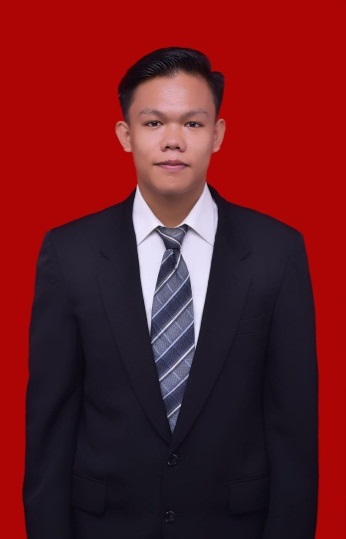 Hartoni Sagala Pria kelahiran Aek Baringin, 23 Januari 1997 anak ke 5 dari 9 bersaudara pasangan Bapak Aman Sagala dan ibu Lisda Br. Sinaga, Mempunyai pendidikan Sekolah Dasar SD Negeri 175823 Peabang tamat tahun 2006, kemudian melanjutkan pendidikan Sekolah Menengah Pertama SMP Negeri 1 Sianjur Mula Mula tahun 2010, kemudian melanjutkan pendidikan Sekolah Menengah Kejuruan SMA Negeri 1 Sianjur Mula Mula tahun 2014. Saat ini menempuh pendidikan Strata Satu (S-1) di STMIK Triguna Dharma Medan mengambil jurusan Program Studi Sistem Informasi. E-mail hartonisagala8@gmail.com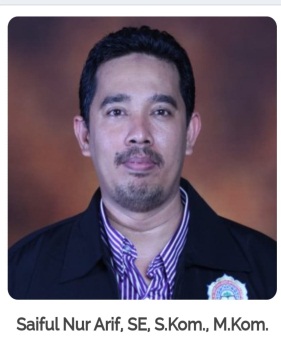 Syaifull Nur Arif,SE, S.Kom., M.Kom Beliau merupakan dosen tetap STMIK Triguna Dharma, serta aktif sebagai dosen pengajar khusus pada bidang ilmu Sistem Informasi.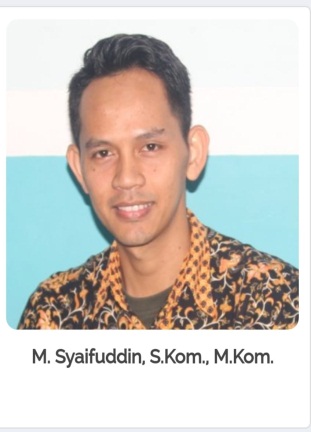 M.Syaifuddin, S.Kom., M.Kom Beliau merupakan dosen tetap di STMIK Triguna Dharma serta aktif sebagai dosen pengajar khusus di bidang ilmu Sistem Informasi.